Институт управления образованием Российской академии образования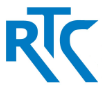 Российский тренинговый центрПРОЕКТИРОВАНИЕ ЭФФЕКТИВНЫХ СИСТЕМ ОЦЕНКИ КАЧЕСТВА ОБРАЗОВАНИЯсерия«Дайджест учебных материалов Российского тренингового центра»выпуск №1 , август 2011СОДЕРЖАНИЕ	1-2	Системы оценки обучения	3-6	Виды и назначение программ оценки	7-8	Факторы, определяющие качество системы оценки	9-10	Рамка построения системы оценки	11	Системы оценки: уроки Англии и УэльсаСистемы оценки обученияОценивание (assessment) - это процесс сбора и оценки информации о том, что учащийся знает, понимает и умеет. Он направлен на принятие обоснованного решения относительно того, что делать дальше в образовательном процессе.Система оценки представляет собой сочетание политики, различных структур, практик и инструментов, направленных на получение и использование информации об учебных достижениях учащихся.Эффективные системы оценки качества образования - это те, которые предоставляют информацию надлежащего качества и в необходимом количестве для того, чтобы удовлетворить информационные потребности всех заинтересованных групп и тех, кто принимает решения с целью повышения качества обучения учащихся.Критерии эффективной системы оценкиОриентирована на учёт разнообразных образовательных результатов.Строится на сочетании разнообразных методов оценки.Предоставляет своевременную и полную информацию надлежащего качества.Служит основой для обеспечения подотчётности в образовании.Основные цели системы оценки1)	Определение прогресса в обучении конкретного школьника.2)	Сертификация (подтверждение завершения обучения, отбор для продолжения обучения или получения рабочего места).3)	Оценка результатов деятельности педагогов, образовательных учреждений, муниципалитетов.4)	Оценка деятельности национальной образовательной системы.Уроки международного опыта в области оценки качества образования Процедуры оценки ориентированы на более широкие образовательные результаты, нежели знания в рамках учебных дисциплин. Эффективная система оценки строится на сочетании разнообразных методов оценки. Стандартизированное тестирование – всего лишь один из используемых подходов для определения качества обучения.В основе оценивания результатов образования лежит не изначально заданная норма, а положительная динамика изменений достижений (индивидуальный прогресс, добавленная стоимость).Анализ результатов оценки учебных достижений проводится с учётом факторов, оказывающих влияние на эти результаты.Комбинация внутренней и внешней оценки деятельности школы – базовый подход для оценки её деятельности.Растущее внимание к оценке учебных достижений в мире (Всемирный банк)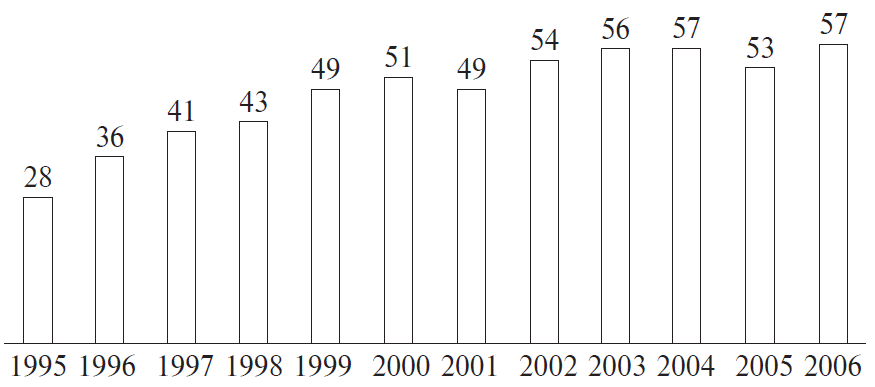 Виды и назначение программ оценкиВнутриклассное оцениваниеЦель. Поддержать прогресс ученика. Помочь учителям и учащимся в совершенствовании процесса преподавания и учения.Базовые вопросы. Как учится ученик и как лучше его обучать? Каковы сильные стороны конкретного ученика и как их можно развить? В чём ученик испытывает трудности, и как они могут быть преодолены? Используемые методы – учебные задания, вопросы, наблюдения, собеседования с учителем, самооценка учащегося, оценка учащихся друг другом и т.п. 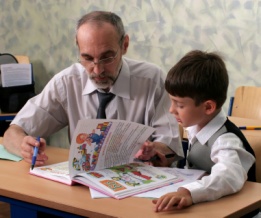 Оценка в целях обучения направлена на признание всех образовательных достижений учащихся.Государственные экзаменыВыпускной экзаменЦель. Сертификация учащихсяБазовый вопрос. Как осваивает государственный образовательный стандарт /образовательную программу конкретный учащийся? 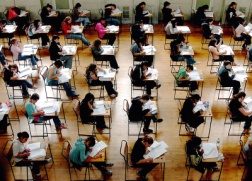 Вступительный экзаменЦель. Селекция/отбор для продолжения образования.Базовый вопрос. Кто из учащихся может продолжать обучение на следующей ступени образования?Крупномасштабное оценивание (мониторинги)Международные сравнительные исследованияЦель. Сравнение достижений своих учащихся с достижениями учащихся других стран.Базовые вопросы. Какой уровень учебных достижений в конкретных областях знаний показывают учащиеся страны в сравнении с учащимися других стран? Что школьные системы других стран «делают лучше»? Как изменяются результаты с течением времени?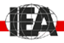 Международные сравнительные исследования становятся причиной пересмотра национального учебного плана, введения новых стандартов, изменения программ подготовки учителей и часто вынуждают проводить анализ несоответствия в школьных ресурсах, структуре и организации школы, учительской практике.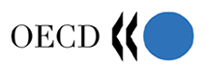 Национальная/региональная оценкаЦель. Выяснить, насколько эффективно работает система образования.Базовые вопросы. Насколько эффективно учащиеся овладевают знаниями и навыками в системе образования? Какие достижения демонстрируют представители различных групп учащихся? Какие факторы оказывают влияние на результаты обучения? 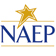 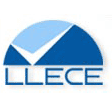 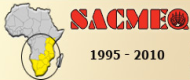 Главная задача - получение данных, позволяющих судить о том, в какой мере достигаются цели, предусмотренные государственным стандартом.В рамках национальной/региональной оценки изучаются факторы, негативно или позитивно влияющие на учебные достижения. Такая информация необходима для разработки политики на различных уровнях образования.Проводится 1 раз в 3-5 лет, по нескольким предметам, на основе выборки учащихся, используются тесты и вопросники, для сбора контекстной информации.______________________Экзамены относятся к программам оценки с высокими ставками. От их результатов очень сильно зависит будущее учащегося (например, продолжение образования в вузе или получение работы). Кроме того, результаты экзаменов могут использоваться для оценки работы педагогов и школ.Крупномасштабное оценивание наряду с внтуриклассным оцениванием относится к программам оценки с низкими ставками. В таких программах низкие результаты тестов, полученные школьниками, не могут быть использования для наложения санкций на учеников, учителей или школы.Пирамида образовательного оцениванияИспользование процедур оценки качества образования: опыт РоссииЭкзамены, мониторинговые исследования и внутриклассное оценивание используются:непосредственно для оценки качества обучения;опосредованно для оценкидеятельности образовательных учреждений и образовательных систем;работы педагогов;образовательных программ и учебной литературы.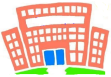 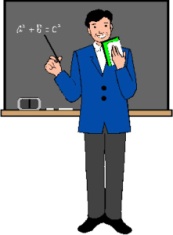 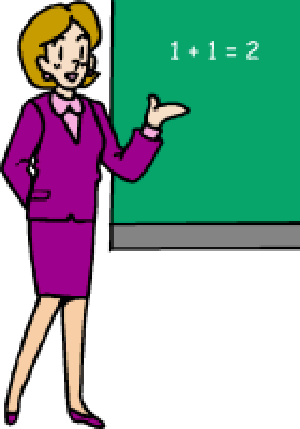 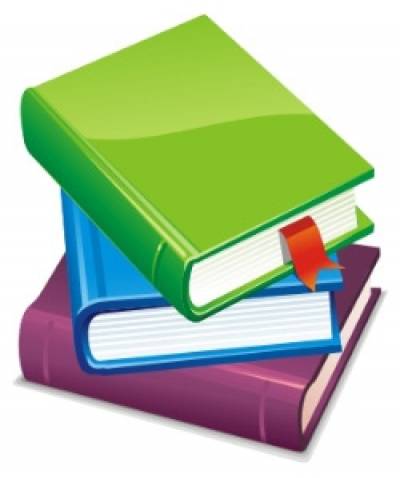 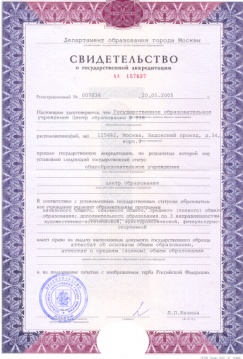 Внешняя и внутренняя оценка деятельности школыРезультаты оценки индивидуальных достижений учащихся используются при проведении внутренней и внешней оценки деятельности школы.Внутренняя оценка - процедуры, организуемые и проводимые самой школой (силами педагогов, администрации, родителей). Полученные данные используются для выработки оперативных решений и лежат в основе школьного планирования.Примеры. Самооценка школы, оценивание учащихся на уровне класса, школьный мониторинг, сбор статистических данных, опросы родителей и учащихся и т.п.Внешняя оценка проводится органами управления образованием, негосударственными агентствами. Её результаты публичны и позволяют не только определять собственный прогресс за определённый промежуток времени, но и сравнивать свои достижения с другими школами в муниципалитете, регионе и стране.Примеры. Государственные экзамены, государственная инспекция, внешний независимый аудит, исследования, в которых школа принимает участие.Самооценка школыСамооценка - процедура оценки состояния различных элементов образовательной системы школы, проводимая на систематической основе с целью улучшения деятельности ОУ.Характеристики:процедура формализована;в процесс Самооценки вовлекаются все заинтересованные стороны;используются самые разные данные и методы их сбора;результаты Самооценки активно используются при проведении внешних процедур оценки деятельности школы.Внешний аудит деятельности школыЦели внешнего аудита:проведение внешней, независимой оценки деятельности школ;информирование общественности и органов управления образованием о качестве работы школ;улучшение работы каждой школы через определение её сильных и слабых сторон.Характеристики:проводится подготовленными специалистами по процедурам, хорошо известным школам;аудиторы фокусируются на тех проблемах и недостатках, которые выявлены самой школой при проведении самооценки;выясняются мнения учащихся и родителей;итоговый отчёт аудиторов включает детальные рекомендации;по итогам аудита формируется банк лучших практик.Факторы, определяющие качество системы оценкиТри основных фактора, которые обуславливают качество системы оценки:  благоприятная внешняя среда  координация и согласованность с  элементами образовательной системы  технология(AERA, APA, & NCME, 1999; Darling-Hammond & Wentworth, 2010)Благоприятная внешняя среда связана с более широким контекстом, в котором происходит оценивание, и с тем, насколько этот контекст способствует и помогает проведению оценивания.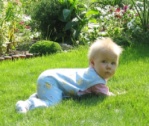 Факторы, влияющие на способность стабильно и эффективно заниматься оцениванием - Политика, Финансовые ресурсы, Организационные ресурсы, Человеческие ресурсы.ПолитикаЗаконодательные и политические приоритеты изложены в официальных документах.Используются прозрачные процедуры.Обеспечивает принятие ключевых решений.Четко описывает роли и обязанности всех субъектов.Финансовые ресурсыНаличие стабильных объемов и источников финансирования.Покрывают затраты на основные мероприятия, а также на научно-технологическую деятельность.Организационные ресурсыСтабильные, с высоким статусом и авторитетом.Необходимая материально-техническая инфраструктура.Надлежащий баланс между самостоятельностью и отчетностью.Человеческие ресурсыПерсонал для выполнения основных функций стабильный, квалифицированный и имеется в достаточном количестве.Наличие системы подготовки кадров.Координация и согласованность с образовательной системой показывает, насколько система оценивания взаимоувязана с остальными компонентами системы образования.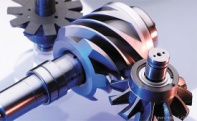 Включает связь оценочных мероприятий и системных целей обучения, стандартами и учебным планом, учебниками и методическими материалами, профессиональным развитием учителя.Учебный планНасколько задания тестов соответствуют целям и содержанию обучения, детализированным в стандарте и учебной программеСвязь между ожиданиями (что ученики должны освоить) и реалиями (что осваивают в действительности)Учебные и методические материалыНасколько оцениваемые у школьников знания и навыки соответствуют содержанию учебной литературы и могут быть сформированы с её помощьюПодготовка и повышение квалификации учителейРазличные учебные мероприятия и учебные ресурсы по подготовке и повышению квалификации учителя в области использования данных оценки или организации собственных оценочных мероприятий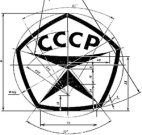 Технология относится к психометрическому качеству инструментария, процессов и процедур, применяемых при оценочной работе.ДизайнДизайн теста лежит в основе получения надёжных и достоверных данных.Дизайн строится в соответствии с психометрическими стандартами.Дизайн включает: подготовку спецификации, разработку и экспертизу тестов и вопросников, претестирование и подготовку итоговых вариантов измерителей.АдминистрированиеПроцедура проведения должна бытьпрозрачна для внешних субъектов и понятна исполнителям,хорошо регламентирована,обеспечивать информационную безопасность,осуществляться подготовленными специалистами.Анализ результатовАнализ и интерпретация данных проводится в соответствиис установленными стандартами и надёжными методиками статистического анализа,с вопросами, на которые должна дать ответ оценка,с учётом факторов, оказывающих влияние на результаты (если это возможно).ПрименениеГрамотное использование результатов оценки поможет избежать некорректных решений в отношении учащихся школ и системы образования.Рамка построения системы оценкиПредставленные выше параметры (виды программ оценки и факторы, определяющие её качество) определяют рамку, которая может использоваться в качестве «дорожной карты» для построения более эффективной системы оценки. Дорожная карта может применяться к системе оценки любой страны как путь, определяющий, в чем система сильна и над чем нужно больше работать.Данная рамка дает политикам и другим заинтересованным группам структурированную основу для дискуссии или консенсуса при обсуждении приоритетов и ключевых усилий, необходимых для их формирования и развития систем оценки.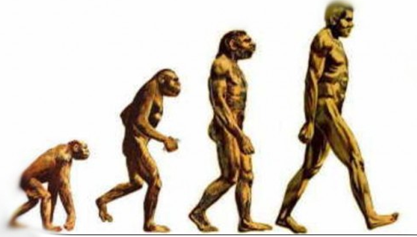 Уровни развития системы оценкиЛатентный уровень – самый низкий, он показывает отсутствие определяющих признаков.Создаваемый уровень - частично присутствуют определяющие признаки.Созданный  уровень – система обладает минимальным набором желаемых показателей.Зрелый уровень – представлены идеальные или лучшие практики.Критерии для определения уровней развития систем оценкиСистемы оценки: уроки Англии и УэльсаКак наилучшим образом использовать оценивание для улучшения результатов обучения?Формальное тестирование должно быть отделено от оценивания в классе Оценивание в классе – диалог между учеником и учителем – это часть процесса обучения Учащиеся должны быть вовлечены в постановку и мониторинг своих собственных целей обучения Тестирование должно использоваться для диагностики слабых сторон Национальные тесты могут помочь в оценке школ и учителей – но это надо делать осторожно!Осмысленное использование данных оцениванияНи один индикатор не является надёжным сам по себе Необходимо понимать условия и контекст Необходим разумный мультивариативный анализ Необходимо понимать, что скрыто за данными Необходимо наблюдать практику внутри системы для подтверждения данных Четыре вопроса для системы оценки в АнглииНе слишком ли много тестирования?Не пытаемся ли мы достичь слишком многих целей при помощи тестирования?Достаточно ли хороши тесты?Улучшают ли они стандарты?__________________________________Российский тренинговый центр,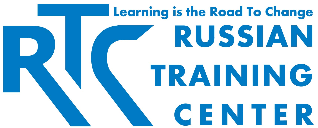 Институт управления образованием РАО119111, Москва, ул. Погодинская, д.8, стр. 2rtc.imerae@gmail.comwww. rtc-edu.ruДайджест подготовлен на основе учебных материалов курса «Проектирование национальных и территориальных систем оценки качества образования: организационные, технологические и содержательные аспекты» (27-29 июня 2011 года). В основу содержания курса легла рамка построения эффективной системы оценки, разработанная Всемирным банком в рамках программы READ (Russia Education Aid for Development).Сlarke M. Framework for building an effective assessment system. The World Bank, 2011SABER: System Assessment and Benchmarking for Education Results. The World Bank.Внутренняя и внешняя оценка на уровне школы: пример Шотландии (Larbert High School )Внутренняя и внешняя оценка на уровне школы: пример Шотландии (Larbert High School )Внутренняя оценка Мониторинг в классе Анализы результатов экзамена Исследования с участием родителей, учеников и персонала школы Обзоры подразделений школы (предметные объединения)Ежемесячные встречи с зам. директорамиЕжегодные встречи с директором по вопросу профессионального развития Ежегодные отчёты по стандартам и качеству Ежемесячный мониторинг школьной статистики (посещаемость, исключения и т.п.)Внешняя оценка Ежегодный обзор достиженийИсследование результатов обучения по предметам (дважды в год)Встречи со специалистом по улучшению качества (трижды в год)Национальная инспекция (каждые шесть лет) Ключевые параметрыэффективной системыоцениванияКлючевые параметрыэффективной системыоцениванияВиды программ оценкиВиды программ оценкиВиды программ оценкиКлючевые параметрыэффективной системыоцениванияКлючевые параметрыэффективной системыоцениванияВнутриклассное оцениваниеЭкзаменыКрупномасштаб.оценивание(мониторинги)Факторы/ параметры качества Благоприятная средаФакторы/ параметры качества Согласованность с системойФакторы/ параметры качества ТехнологияСоздаваемыйСозданныйЗрелыйБлагоприятная внешняя среда● Нет или ограниченная политическая рамка● Наличие политической рамки● Мало подготовленного персонала; высокая текучесть кадров● Учебные программы/обученный персонал и низкая текучесть кадров Те же, что и для Созданной+ сильный акцент на:Оценивание для обученияВнутриклассное оцениваниеРоль учителейИнновационные и основанные на исследованиях практики● Ненадежное финансирование● Стабильное финансированиеТе же, что и для Созданной+ сильный акцент на:Оценивание для обученияВнутриклассное оцениваниеРоль учителейИнновационные и основанные на исследованиях практики● Неясные институциональные системы/мероприятия● Четкие институциональные структуры/мероприятияТе же, что и для Созданной+ сильный акцент на:Оценивание для обученияВнутриклассное оцениваниеРоль учителейИнновационные и основанные на исследованиях практикиТе же, что и для Созданной+ сильный акцент на:Оценивание для обученияВнутриклассное оцениваниеРоль учителейИнновационные и основанные на исследованиях практикиКоординация и согласованность с элементами системы образования● Оценивание не полностью соответствует целям обучения● Оценивание соответствует целям обученияТе же, что и для Созданной+ сильный акцент на:Оценивание для обученияВнутриклассное оцениваниеРоль учителейИнновационные и основанные на исследованиях практики● Оценивания не сихронизированы с реформами в других областях● Оценивание сихронизировано с реформами в других областяхТе же, что и для Созданной+ сильный акцент на:Оценивание для обученияВнутриклассное оцениваниеРоль учителейИнновационные и основанные на исследованиях практикиТехнология● Ограниченное использование результатов● Систематическое использование результатов для информирования политиков и практиковТе же, что и для Созданной+ сильный акцент на:Оценивание для обученияВнутриклассное оцениваниеРоль учителейИнновационные и основанные на исследованиях практики● Ограниченное знание и применение технологических или профессиональных стандартов● Знание и применение технологических или профессиональных стандартовТе же, что и для Созданной+ сильный акцент на:Оценивание для обученияВнутриклассное оцениваниеРоль учителейИнновационные и основанные на исследованиях практики